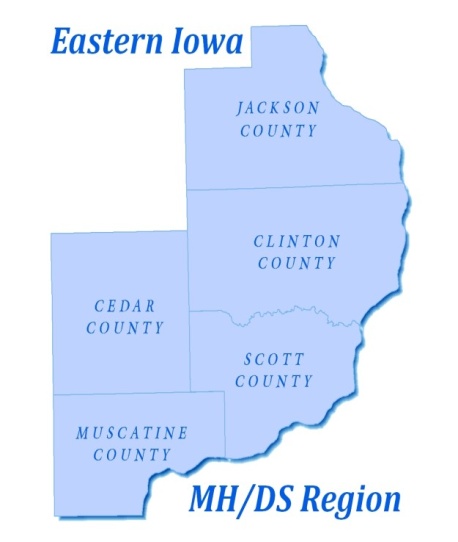 EASTERN IOWA MENTAL HEALTH AND DISABILITY SERVICES REGIONGoverning Board of Directors Board MeetingDavenport Public Library3000 North Fairmount St.November 19, 20183:00-5:00 p.m.Roll Call Review AgendaDiscussion and Action for Approval of Minutes from 10/22/18 Governing Board Meeting Discussion and Possible Action on the Regional Financial Report- David FarmerPresentation on Peer Support Services- Todd Noack Updates on Grant Funding Outcomes (Rhonda’s House)- CEO Crisis Services Update from Robert Young Center Update on Workgroups- Commitment, Tertiary, Children’s System- CEOCEO ReportOther Items- Strategic Planning Sessions: December 6 and 13, 2018Public Comment - Visitors & Citizens (Public comments will be limited to 3 minutes per individualAdjournmentREMINDERS:The December Governing Board meeting will be held on December 17, 2018, at 3:00 pm in room 605 at the Scott County Administrative Center.Also on December 17, 2018, the Region will be hosting a Legislative “Meet and Greet” in        room 605 at 2 pm (right before the monthly Governing Board meeting).